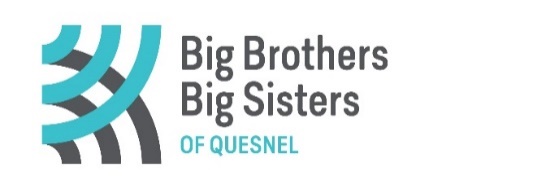 President's ReportBig Brothers Big Sisters of QuesnelAnnual General Meeting October 26, 2023Thank you to the Staff and Board of Directors for all the support and ongoing commitment. We have a committed working board and without their time and dedication our agency would not be able to offer the free mentoring programs to our community. Community/Teen in School Program – Last year we had 63 teen mentors matched with 38 elementary students at Voyageur Elementary. Kendra Reis (teacher) is thankful for the programs we bring to her class and will do anything she can to continue to be able to support the Teen Mentors to her classroom. Community Big Brother/Big Sister Program – Our agency sponsors a lot of activities that the matches can enjoy. Currently we have 8 active matches and 15 children on the waitlist. We are looking for referrals through the schools and community members to increase the number of youth served.Group Outings - All the children, matched with a Big, or waiting to be matched, attend these outings throughout the year.  All our youth in Traditional and Big Bunch Groups were able to attend some of the following outings Carib Theatre, Quesnel Rec Centre, Billy Barker Days, Knocker ball & Archery at the indoor soccer facility, and painted ceramics @ 1862 Ceramic Co.Go Girls/Game On – currently looking for facilitators.Kids in Motion – Voyageur’s Kindergarten class participated in this program this year.  Thank you, Shawna, and Delaine, for facilitating this program.Some of our successes are:Bowl For Kids' Sake this year was Pajama Party. We netted $14,100.00. It was a great time for all 23 teams.Golf For Kids' Sake – We hosted our annual golf tournament at Quesnel Golf Course June 4,2023. We pocketed over $14,800.00. A BIG Thank you to Nate Proulx for volunteering to be the target in the Shoot to Score contest, and then donating his autographed equipment to the agency. Thanks to all the players and volunteers. Community Gaming Grant from the Province of B.C.  Awarded our Maggie Bello Memorial Scholarship to a 2 Teen in School Mentors Sierra Bullock and Amber Martin. West Jet Raffle – We are selling 1000 tickets this year.  Draw date October 31, 2023. Respectfully submitted,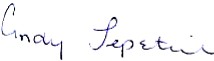 Cindy Lepetich,President, BBBSQ